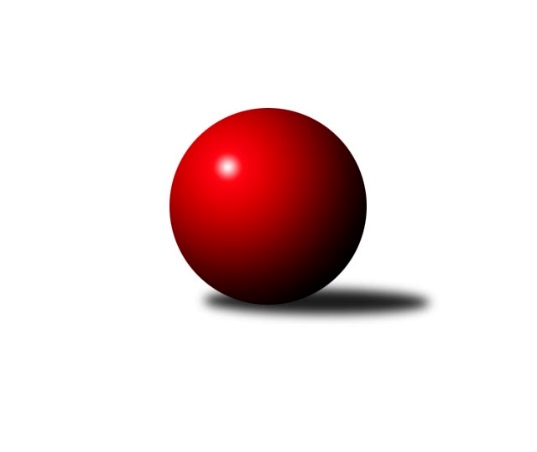 Č.21Ročník 2022/2023	24.5.2024 Východočeská divize 2022/2023Statistika 21. kolaTabulka družstev:		družstvo	záp	výh	rem	proh	skore	sety	průměr	body	plné	dorážka	chyby	1.	Dobruška A	21	13	1	7	194 : 142 	(112.5 : 97.5)	2658	27	1822	836	30.9	2.	Loko Č. Třebová A	19	13	0	6	190 : 114 	(93.5 : 80.5)	2672	26	1826	845	30.5	3.	D. Králové n. L. A	19	13	0	6	182 : 122 	(78.0 : 66.0)	2660	26	1805	855	27.3	4.	Nová Paka A	20	13	0	7	188 : 132 	(99.5 : 90.5)	2650	26	1806	844	32.2	5.	Náchod B	21	11	0	10	188 : 148 	(111.0 : 95.0)	2681	22	1825	856	28.9	6.	Č. Kostelec B	20	11	0	9	168 : 152 	(107.0 : 101.0)	2603	22	1787	816	32.1	7.	Rokytnice n. J. A	19	10	1	8	160 : 144 	(89.5 : 84.5)	2654	21	1812	842	28.6	8.	Zálabák Smiřice A	20	10	0	10	162 : 158 	(82.0 : 76.0)	2659	20	1821	838	31.7	9.	Hylváty A	20	10	0	10	158 : 162 	(97.5 : 98.5)	2624	20	1781	843	32.5	10.	Loko. Trutnov B	20	8	0	12	132 : 188 	(50.5 : 65.5)	2606	16	1806	800	37	11.	Solnice A	19	7	0	12	123 : 181 	(68.0 : 102.0)	2594	14	1792	802	35.3	12.	Třebechovice p. O. A	20	5	0	15	120 : 200 	(69.5 : 78.5)	2604	10	1795	809	38.5	13.	Rychnov n. Kn. B	20	4	0	16	99 : 221 	(47.5 : 70.5)	2566	8	1777	789	37.9Tabulka doma:		družstvo	záp	výh	rem	proh	skore	sety	průměr	body	maximum	minimum	1.	Dobruška A	11	8	1	2	113 : 63 	(67.5 : 48.5)	2742	17	2797	2632	2.	Nová Paka A	10	8	0	2	106 : 54 	(58.0 : 40.0)	2646	16	2709	2567	3.	Č. Kostelec B	10	7	0	3	100 : 60 	(65.5 : 44.5)	2654	14	2714	2577	4.	D. Králové n. L. A	11	7	0	4	106 : 70 	(43.0 : 33.0)	2665	14	2800	2576	5.	Hylváty A	10	7	0	3	92 : 68 	(62.0 : 58.0)	2561	14	2686	2484	6.	Loko Č. Třebová A	9	6	0	3	92 : 52 	(51.5 : 38.5)	2696	12	2816	2550	7.	Rokytnice n. J. A	9	6	0	3	88 : 56 	(55.5 : 36.5)	2707	12	2841	2611	8.	Náchod B	10	6	0	4	94 : 66 	(62.0 : 48.0)	2816	12	2868	2740	9.	Solnice A	9	6	0	3	83 : 61 	(44.5 : 41.5)	2503	12	2595	2422	10.	Zálabák Smiřice A	10	6	0	4	89 : 71 	(39.5 : 38.5)	2683	12	2811	2609	11.	Loko. Trutnov B	10	5	0	5	73 : 87 	(11.5 : 16.5)	2635	10	2700	2512	12.	Rychnov n. Kn. B	10	4	0	6	60 : 100 	(15.0 : 17.0)	2661	8	2871	2501	13.	Třebechovice p. O. A	10	3	0	7	62 : 98 	(31.5 : 38.5)	2530	6	2591	2440Tabulka venku:		družstvo	záp	výh	rem	proh	skore	sety	průměr	body	maximum	minimum	1.	Loko Č. Třebová A	10	7	0	3	98 : 62 	(42.0 : 42.0)	2669	14	2931	2473	2.	D. Králové n. L. A	8	6	0	2	76 : 52 	(35.0 : 33.0)	2659	12	2820	2505	3.	Náchod B	11	5	0	6	94 : 82 	(49.0 : 47.0)	2669	10	2760	2579	4.	Nová Paka A	10	5	0	5	82 : 78 	(41.5 : 50.5)	2651	10	2794	2495	5.	Dobruška A	10	5	0	5	81 : 79 	(45.0 : 49.0)	2650	10	2887	2449	6.	Rokytnice n. J. A	10	4	1	5	72 : 88 	(34.0 : 48.0)	2649	9	2781	2542	7.	Zálabák Smiřice A	10	4	0	6	73 : 87 	(42.5 : 37.5)	2656	8	2805	2409	8.	Č. Kostelec B	10	4	0	6	68 : 92 	(41.5 : 56.5)	2598	8	2714	2502	9.	Hylváty A	10	3	0	7	66 : 94 	(35.5 : 40.5)	2630	6	2801	2531	10.	Loko. Trutnov B	10	3	0	7	59 : 101 	(39.0 : 49.0)	2603	6	2759	2426	11.	Třebechovice p. O. A	10	2	0	8	58 : 102 	(38.0 : 40.0)	2611	4	2839	2414	12.	Solnice A	10	1	0	9	40 : 120 	(23.5 : 60.5)	2603	2	2778	2403	13.	Rychnov n. Kn. B	10	0	0	10	39 : 121 	(32.5 : 53.5)	2557	0	2759	2339Tabulka podzimní části:		družstvo	záp	výh	rem	proh	skore	sety	průměr	body	doma	venku	1.	D. Králové n. L. A	12	10	0	2	132 : 60 	(50.0 : 40.0)	2692	20 	5 	0 	1 	5 	0 	1	2.	Nová Paka A	12	10	0	2	128 : 64 	(62.0 : 44.0)	2704	20 	5 	0 	1 	5 	0 	1	3.	Náchod B	12	8	0	4	116 : 76 	(75.0 : 57.0)	2685	16 	4 	0 	2 	4 	0 	2	4.	Č. Kostelec B	12	8	0	4	112 : 80 	(68.5 : 57.5)	2598	16 	5 	0 	1 	3 	0 	3	5.	Loko Č. Třebová A	12	7	0	5	107 : 85 	(51.5 : 58.5)	2652	14 	4 	0 	2 	3 	0 	3	6.	Dobruška A	12	7	0	5	103 : 89 	(63.0 : 69.0)	2616	14 	5 	0 	1 	2 	0 	4	7.	Hylváty A	12	6	0	6	98 : 94 	(56.5 : 51.5)	2649	12 	4 	0 	2 	2 	0 	4	8.	Rokytnice n. J. A	12	6	0	6	98 : 94 	(54.5 : 49.5)	2648	12 	4 	0 	2 	2 	0 	4	9.	Zálabák Smiřice A	12	5	0	7	89 : 103 	(67.0 : 57.0)	2607	10 	4 	0 	2 	1 	0 	5	10.	Loko. Trutnov B	12	4	0	8	74 : 118 	(28.5 : 43.5)	2636	8 	2 	0 	4 	2 	0 	4	11.	Solnice A	12	4	0	8	71 : 121 	(48.5 : 73.5)	2539	8 	4 	0 	2 	0 	0 	6	12.	Třebechovice p. O. A	12	2	0	10	73 : 119 	(48.5 : 53.5)	2563	4 	2 	0 	4 	0 	0 	6	13.	Rychnov n. Kn. B	12	1	0	11	47 : 145 	(30.5 : 49.5)	2555	2 	1 	0 	5 	0 	0 	6Tabulka jarní části:		družstvo	záp	výh	rem	proh	skore	sety	průměr	body	doma	venku	1.	Dobruška A	9	6	1	2	91 : 53 	(49.5 : 28.5)	2734	13 	3 	1 	1 	3 	0 	1 	2.	Loko Č. Třebová A	7	6	0	1	83 : 29 	(42.0 : 22.0)	2708	12 	2 	0 	1 	4 	0 	0 	3.	Zálabák Smiřice A	8	5	0	3	73 : 55 	(15.0 : 19.0)	2739	10 	2 	0 	2 	3 	0 	1 	4.	Rokytnice n. J. A	7	4	1	2	62 : 50 	(35.0 : 35.0)	2674	9 	2 	0 	1 	2 	1 	1 	5.	Hylváty A	8	4	0	4	60 : 68 	(41.0 : 47.0)	2575	8 	3 	0 	1 	1 	0 	3 	6.	Loko. Trutnov B	8	4	0	4	58 : 70 	(22.0 : 22.0)	2570	8 	3 	0 	1 	1 	0 	3 	7.	Náchod B	9	3	0	6	72 : 72 	(36.0 : 38.0)	2699	6 	2 	0 	2 	1 	0 	4 	8.	Solnice A	7	3	0	4	52 : 60 	(19.5 : 28.5)	2656	6 	2 	0 	1 	1 	0 	3 	9.	Nová Paka A	8	3	0	5	60 : 68 	(37.5 : 46.5)	2576	6 	3 	0 	1 	0 	0 	4 	10.	D. Králové n. L. A	7	3	0	4	50 : 62 	(28.0 : 26.0)	2587	6 	2 	0 	3 	1 	0 	1 	11.	Č. Kostelec B	8	3	0	5	56 : 72 	(38.5 : 43.5)	2619	6 	2 	0 	2 	1 	0 	3 	12.	Rychnov n. Kn. B	8	3	0	5	52 : 76 	(17.0 : 21.0)	2606	6 	3 	0 	1 	0 	0 	4 	13.	Třebechovice p. O. A	8	3	0	5	47 : 81 	(21.0 : 25.0)	2646	6 	1 	0 	3 	2 	0 	2 Zisk bodů pro družstvo:		jméno hráče	družstvo	body	zápasy	v %	dílčí body	sety	v %	1.	Robert Petera 	Třebechovice p. O. A 	32	/	19	(84%)		/		(%)	2.	Jan Kmoníček 	Loko Č. Třebová A 	30	/	18	(83%)		/		(%)	3.	Milan Valášek 	 Rokytnice n. J. A 	30	/	19	(79%)		/		(%)	4.	Aleš Tichý 	Náchod B 	30	/	20	(75%)		/		(%)	5.	Jakub Sokol 	Loko Č. Třebová A 	29	/	18	(81%)		/		(%)	6.	Martin Děkan 	Dobruška A 	29	/	19	(76%)		/		(%)	7.	František Hejna 	Náchod B 	29	/	20	(73%)		/		(%)	8.	Ladislav Zívr 	D. Králové n. L. A 	28	/	17	(82%)		/		(%)	9.	Jiří Bajer 	Nová Paka A 	28	/	19	(74%)		/		(%)	10.	Jan Mařas 	 Rokytnice n. J. A 	26	/	19	(68%)		/		(%)	11.	Jan Králíček 	Dobruška A 	26	/	21	(62%)		/		(%)	12.	Mikuláš Martinec 	Náchod B 	24	/	16	(75%)		/		(%)	13.	Jaroslav Jeníček 	 Loko. Trutnov B 	24	/	16	(75%)		/		(%)	14.	Petr Linhart 	Č. Kostelec B 	24	/	17	(71%)		/		(%)	15.	Jiří Bek 	Třebechovice p. O. A 	24	/	17	(71%)		/		(%)	16.	Tomáš Hrubý 	Solnice A 	24	/	17	(71%)		/		(%)	17.	Zdeněk Kaplan 	Hylváty A 	24	/	18	(67%)		/		(%)	18.	Petr Mařas 	 Rokytnice n. J. A 	24	/	19	(63%)		/		(%)	19.	Ivan Vondráček 	D. Králové n. L. A 	24	/	19	(63%)		/		(%)	20.	Jaroslav Špicner 	Náchod B 	24	/	21	(57%)		/		(%)	21.	Pavel Píč 	Solnice A 	22	/	16	(69%)		/		(%)	22.	Michal Janeček 	Zálabák Smiřice A 	22	/	16	(69%)		/		(%)	23.	Martin Kamenický 	Zálabák Smiřice A 	22	/	18	(61%)		/		(%)	24.	Milan Vencl 	Hylváty A 	22	/	18	(61%)		/		(%)	25.	Adam Bezdíček 	Loko Č. Třebová A 	22	/	18	(61%)		/		(%)	26.	Martin Khol 	 Loko. Trutnov B 	22	/	18	(61%)		/		(%)	27.	Miloslav Hýbl 	Loko Č. Třebová A 	22	/	19	(58%)		/		(%)	28.	Roman Václavek 	Dobruška A 	22	/	20	(55%)		/		(%)	29.	Josef Kupka 	Dobruška A 	21	/	21	(50%)		/		(%)	30.	Vojtěch Kazda 	Nová Paka A 	20	/	14	(71%)		/		(%)	31.	Jakub Wenzel 	Č. Kostelec B 	20	/	15	(67%)		/		(%)	32.	Jan Šmidrkal 	Nová Paka A 	20	/	16	(63%)		/		(%)	33.	Jaromír Erlebach 	Nová Paka A 	20	/	16	(63%)		/		(%)	34.	David Hanzlíček 	Zálabák Smiřice A 	19	/	13	(73%)		/		(%)	35.	Daniel Bouda 	Č. Kostelec B 	19	/	17	(56%)		/		(%)	36.	Michal Balcar 	Dobruška A 	19	/	21	(45%)		/		(%)	37.	Lukáš Fanc 	Dobruška A 	19	/	21	(45%)		/		(%)	38.	Jiří Hetych ml.	Loko Č. Třebová A 	18	/	15	(60%)		/		(%)	39.	Jan Ringel 	Nová Paka A 	18	/	16	(56%)		/		(%)	40.	Jiří Rejl 	D. Králové n. L. A 	18	/	16	(56%)		/		(%)	41.	Lukáš Pacák 	Rychnov n. Kn. B 	18	/	17	(53%)		/		(%)	42.	Petr Janeček 	D. Králové n. L. A 	18	/	18	(50%)		/		(%)	43.	Lukáš Blažej 	D. Králové n. L. A 	18	/	19	(47%)		/		(%)	44.	Jiří Hroneš 	Zálabák Smiřice A 	17	/	13	(65%)		/		(%)	45.	Martin Hažva 	Zálabák Smiřice A 	16	/	9	(89%)		/		(%)	46.	Milan Ringel 	Nová Paka A 	16	/	13	(62%)		/		(%)	47.	Slavomír Trepera 	 Rokytnice n. J. A 	16	/	16	(50%)		/		(%)	48.	Miloš Veigl 	 Loko. Trutnov B 	16	/	16	(50%)		/		(%)	49.	Luděk Horák 	D. Králové n. L. A 	16	/	18	(44%)		/		(%)	50.	Pavel Hanout 	 Rokytnice n. J. A 	16	/	19	(42%)		/		(%)	51.	Pavel Nosek 	Solnice A 	15	/	17	(44%)		/		(%)	52.	Jiří Doucha ml.	Náchod B 	15	/	20	(38%)		/		(%)	53.	Milan Januška 	Hylváty A 	14	/	8	(88%)		/		(%)	54.	Vojtěch Morávek 	Hylváty A 	14	/	9	(78%)		/		(%)	55.	Tomáš Kincl 	Č. Kostelec B 	14	/	13	(54%)		/		(%)	56.	Kamil Mýl 	Č. Kostelec B 	14	/	14	(50%)		/		(%)	57.	Tomáš Adamů 	Č. Kostelec B 	14	/	16	(44%)		/		(%)	58.	Michal Kala 	Rychnov n. Kn. B 	14	/	18	(39%)		/		(%)	59.	Václav Buřil 	Rychnov n. Kn. B 	14	/	20	(35%)		/		(%)	60.	Petr Holanec 	Loko Č. Třebová A 	13	/	19	(34%)		/		(%)	61.	Monika Venclová 	Hylváty A 	12	/	6	(100%)		/		(%)	62.	Michal Vlček 	Č. Kostelec B 	12	/	11	(55%)		/		(%)	63.	Petr Gálus 	Rychnov n. Kn. B 	12	/	13	(46%)		/		(%)	64.	Miloš Kvapil 	Třebechovice p. O. A 	12	/	16	(38%)		/		(%)	65.	Milan Hrubý 	Solnice A 	12	/	18	(33%)		/		(%)	66.	Martin Nosek 	Solnice A 	12	/	19	(32%)		/		(%)	67.	Tereza Bendová 	 Loko. Trutnov B 	10	/	8	(63%)		/		(%)	68.	Daniel Majer 	Náchod B 	10	/	10	(50%)		/		(%)	69.	Libor Čaban 	Hylváty A 	10	/	12	(42%)		/		(%)	70.	Luděk Moravec 	Třebechovice p. O. A 	10	/	13	(38%)		/		(%)	71.	Šimon Fiebinger 	 Loko. Trutnov B 	10	/	16	(31%)		/		(%)	72.	Rudolf Stejskal 	Solnice A 	10	/	16	(31%)		/		(%)	73.	Jan Kopecký 	Rychnov n. Kn. B 	9	/	19	(24%)		/		(%)	74.	Miroslav Cupal 	Zálabák Smiřice A 	8	/	9	(44%)		/		(%)	75.	Tomáš Pražák 	Hylváty A 	8	/	15	(27%)		/		(%)	76.	Zdeněk Babka 	 Loko. Trutnov B 	8	/	15	(27%)		/		(%)	77.	Josef Dvořák 	Třebechovice p. O. A 	8	/	20	(20%)		/		(%)	78.	Josef Macek 	Č. Kostelec B 	7	/	12	(29%)		/		(%)	79.	Oldřich Krsek 	Rychnov n. Kn. B 	6	/	3	(100%)		/		(%)	80.	Erik Folta 	Nová Paka A 	6	/	11	(27%)		/		(%)	81.	Dobroslav Lánský 	Nová Paka A 	6	/	11	(27%)		/		(%)	82.	Matěj Mach 	Hylváty A 	6	/	13	(23%)		/		(%)	83.	Radek Urgela 	Zálabák Smiřice A 	6	/	14	(21%)		/		(%)	84.	Karel Kratochvíl 	 Loko. Trutnov B 	6	/	17	(18%)		/		(%)	85.	Martin Ivan 	Zálabák Smiřice A 	6	/	18	(17%)		/		(%)	86.	Tomáš Hanuš 	Třebechovice p. O. A 	6	/	19	(16%)		/		(%)	87.	Jiří Pácha 	Rychnov n. Kn. B 	6	/	19	(16%)		/		(%)	88.	Monika Horová 	D. Králové n. L. A 	4	/	3	(67%)		/		(%)	89.	Jan Kyncl 	 Loko. Trutnov B 	4	/	7	(29%)		/		(%)	90.	Karel Řehák 	Hylváty A 	4	/	8	(25%)		/		(%)	91.	Kryštof Brejtr 	Náchod B 	4	/	11	(18%)		/		(%)	92.	Zdeněk Novotný st.	 Rokytnice n. J. A 	4	/	15	(13%)		/		(%)	93.	Michal Sirový 	D. Králové n. L. A 	2	/	1	(100%)		/		(%)	94.	Pavel Jiroušek 	Loko Č. Třebová A 	2	/	1	(100%)		/		(%)	95.	Jiří Slavík 	Dobruška A 	2	/	1	(100%)		/		(%)	96.	František Adamů st.	Č. Kostelec B 	2	/	1	(100%)		/		(%)	97.	Jan Majer 	Náchod B 	2	/	1	(100%)		/		(%)	98.	Martin Šnytr 	D. Králové n. L. A 	2	/	2	(50%)		/		(%)	99.	Radek Novák 	 Rokytnice n. J. A 	2	/	2	(50%)		/		(%)	100.	Tomáš Doucha 	Náchod B 	2	/	2	(50%)		/		(%)	101.	Jaroslav Hažva 	Zálabák Smiřice A 	2	/	2	(50%)		/		(%)	102.	Tomáš Skala 	Hylváty A 	2	/	2	(50%)		/		(%)	103.	Zdeněk Zahálka 	Třebechovice p. O. A 	2	/	2	(50%)		/		(%)	104.	Oldřich Motyčka 	Třebechovice p. O. A 	2	/	2	(50%)		/		(%)	105.	Václav Šmída 	Zálabák Smiřice A 	2	/	2	(50%)		/		(%)	106.	Anthony Šípek 	Hylváty A 	2	/	3	(33%)		/		(%)	107.	Danny Tuček 	Náchod B 	2	/	3	(33%)		/		(%)	108.	Lubomír Šípek 	Rychnov n. Kn. B 	2	/	3	(33%)		/		(%)	109.	Martin Matějček 	Zálabák Smiřice A 	2	/	3	(33%)		/		(%)	110.	Martin Pacák 	 Rokytnice n. J. A 	2	/	4	(25%)		/		(%)	111.	Dalibor Ksandr 	Rychnov n. Kn. B 	2	/	4	(25%)		/		(%)	112.	Filip Petera 	Třebechovice p. O. A 	2	/	8	(13%)		/		(%)	113.	Milan Hašek 	Dobruška A 	0	/	1	(0%)		/		(%)	114.	Petr Bečka 	Hylváty A 	0	/	1	(0%)		/		(%)	115.	Patrik Šindler 	Solnice A 	0	/	1	(0%)		/		(%)	116.	Vladimír Vodička 	Č. Kostelec B 	0	/	1	(0%)		/		(%)	117.	Josef Lejp 	Dobruška A 	0	/	1	(0%)		/		(%)	118.	Ilona Sýkorová 	Rychnov n. Kn. B 	0	/	1	(0%)		/		(%)	119.	Lukáš Hejčl 	Náchod B 	0	/	1	(0%)		/		(%)	120.	Zuzana Tulková 	 Rokytnice n. J. A 	0	/	1	(0%)		/		(%)	121.	Jan Zeman 	Rychnov n. Kn. B 	0	/	1	(0%)		/		(%)	122.	Jan Vostrčil 	Hylváty A 	0	/	1	(0%)		/		(%)	123.	Pavel Dymák 	Solnice A 	0	/	1	(0%)		/		(%)	124.	Michaela Zelená 	Třebechovice p. O. A 	0	/	1	(0%)		/		(%)	125.	Vít Richter 	Rychnov n. Kn. B 	0	/	2	(0%)		/		(%)	126.	Martin Kozel ml.	Solnice A 	0	/	2	(0%)		/		(%)	127.	Lenka Peterová 	Třebechovice p. O. A 	0	/	2	(0%)		/		(%)	128.	Roman Vrabec 	Zálabák Smiřice A 	0	/	2	(0%)		/		(%)	129.	Daniel Luščák 	Solnice A 	0	/	2	(0%)		/		(%)	130.	Petr Kosejk 	Solnice A 	0	/	3	(0%)		/		(%)	131.	Josef Prokopec 	 Loko. Trutnov B 	0	/	4	(0%)		/		(%)	132.	Jiří Hetych st.	Loko Č. Třebová A 	0	/	5	(0%)		/		(%)	133.	Jan Vencl 	Hylváty A 	0	/	6	(0%)		/		(%)Průměry na kuželnách:		kuželna	průměr	plné	dorážka	chyby	výkon na hráče	1.	SKK Nachod, 1-4	2793	1902	891	31.0	(465.6)	2.	Dobruška, 1-2	2717	1850	866	30.4	(452.8)	3.	Rokytnice, 1-2	2694	1834	860	31.9	(449.1)	4.	Rychnov nad Kněžnou, 1-4	2694	1836	857	29.0	(449.0)	5.	TJ Lokomotiva Česká Třebová, 1-4	2673	1830	842	32.3	(445.6)	6.	Smiřice, 1-2	2668	1827	840	34.5	(444.7)	7.	Trutnov, 1-4	2649	1809	840	33.6	(441.5)	8.	Dvůr Králové, 1-2	2641	1804	836	30.7	(440.2)	9.	Č. Kostelec, 1-2	2626	1794	831	32.6	(437.7)	10.	Nová Paka, 1-2	2611	1798	813	35.1	(435.3)	11.	Třebechovice, 1-2	2559	1753	805	30.0	(426.5)	12.	Hylváty, 1-2	2550	1750	799	35.0	(425.2)	13.	Solnice, 1-2	2485	1721	764	35.7	(414.2)Nejlepší výkony na kuželnách:SKK Nachod, 1-4Dobruška A	2887	18. kolo	Robert Petera 	Třebechovice p. O. A	533	14. koloNáchod B	2868	6. kolo	Martin Děkan 	Dobruška A	516	18. koloNáchod B	2847	2. kolo	Aleš Tichý 	Náchod B	516	8. koloNáchod B	2842	16. kolo	František Hejna 	Náchod B	513	16. koloTřebechovice p. O. A	2839	14. kolo	Ladislav Zívr 	D. Králové n. L. A	512	4. koloNáchod B	2837	18. kolo	Ivan Vondráček 	D. Králové n. L. A	512	4. koloNáchod B	2826	8. kolo	Jaroslav Špicner 	Náchod B	511	2. koloD. Králové n. L. A	2820	4. kolo	Roman Václavek 	Dobruška A	510	18. koloNáchod B	2812	20. kolo	Milan Valášek 	 Rokytnice n. J. A	509	2. koloNáchod B	2804	14. kolo	Aleš Tichý 	Náchod B	505	20. koloDobruška, 1-2Loko Č. Třebová A	2931	15. kolo	Josef Kupka 	Dobruška A	537	12. koloDobruška A	2797	9. kolo	Jakub Sokol 	Loko Č. Třebová A	523	15. koloDobruška A	2787	19. kolo	František Hejna 	Náchod B	521	5. koloDobruška A	2786	15. kolo	Petr Mařas 	 Rokytnice n. J. A	517	21. koloDobruška A	2786	5. kolo	Karel Kratochvíl 	 Loko. Trutnov B	506	12. koloDobruška A	2785	21. kolo	Martin Děkan 	Dobruška A	501	5. kolo Rokytnice n. J. A	2781	21. kolo	Adam Bezdíček 	Loko Č. Třebová A	497	15. kolo Loko. Trutnov B	2759	12. kolo	Miloslav Hýbl 	Loko Č. Třebová A	496	15. koloDobruška A	2751	12. kolo	Jan Šmidrkal 	Nová Paka A	491	19. koloNáchod B	2742	5. kolo	Martin Kamenický 	Zálabák Smiřice A	489	3. koloRokytnice, 1-2 Rokytnice n. J. A	2841	12. kolo	Petr Mařas 	 Rokytnice n. J. A	519	17. kolo Rokytnice n. J. A	2824	20. kolo	Lukáš Blažej 	D. Králové n. L. A	501	20. koloD. Králové n. L. A	2810	20. kolo	Jan Mařas 	 Rokytnice n. J. A	498	12. kolo Rokytnice n. J. A	2760	17. kolo	Petr Mařas 	 Rokytnice n. J. A	493	10. kolo Rokytnice n. J. A	2752	10. kolo	Ivan Vondráček 	D. Králové n. L. A	493	20. koloČ. Kostelec B	2714	6. kolo	Jiří Bek 	Třebechovice p. O. A	492	17. kolo Rokytnice n. J. A	2697	15. kolo	Petr Mařas 	 Rokytnice n. J. A	491	20. koloNová Paka A	2696	3. kolo	Jakub Sokol 	Loko Č. Třebová A	489	12. kolo Rokytnice n. J. A	2693	3. kolo	Jan Mařas 	 Rokytnice n. J. A	487	20. kolo Rokytnice n. J. A	2683	6. kolo	Jan Mařas 	 Rokytnice n. J. A	487	17. koloRychnov nad Kněžnou, 1-4Rychnov n. Kn. B	2871	19. kolo	Milan Vencl 	Hylváty A	515	7. koloZálabák Smiřice A	2805	19. kolo	Michal Kala 	Rychnov n. Kn. B	509	19. koloHylváty A	2801	7. kolo	Lukáš Pacák 	Rychnov n. Kn. B	504	14. koloNová Paka A	2794	9. kolo	Lukáš Pacák 	Rychnov n. Kn. B	502	19. koloRychnov n. Kn. B	2783	14. kolo	Tomáš Hrubý 	Solnice A	501	16. koloSolnice A	2778	16. kolo	Martin Hažva 	Zálabák Smiřice A	496	19. koloRychnov n. Kn. B	2723	7. kolo	Vojtěch Kazda 	Nová Paka A	494	9. koloD. Králové n. L. A	2708	13. kolo	Jiří Bajer 	Nová Paka A	494	9. koloLoko Č. Třebová A	2708	5. kolo	Michal Kala 	Rychnov n. Kn. B	491	7. koloDobruška A	2706	14. kolo	Jiří Rejl 	D. Králové n. L. A	488	13. koloTJ Lokomotiva Česká Třebová, 1-4Loko Č. Třebová A	2816	4. kolo	Pavel Píč 	Solnice A	518	4. koloLoko Č. Třebová A	2752	21. kolo	Miloslav Hýbl 	Loko Č. Třebová A	510	4. koloLoko Č. Třebová A	2747	2. kolo	Jakub Sokol 	Loko Č. Třebová A	503	21. koloLoko Č. Třebová A	2741	18. kolo	Jiří Hetych ml.	Loko Č. Třebová A	494	2. koloLoko Č. Třebová A	2737	14. kolo	Zdeněk Kaplan 	Hylváty A	491	21. koloLoko Č. Třebová A	2708	7. kolo	Jakub Sokol 	Loko Č. Třebová A	490	18. kolo Loko. Trutnov B	2698	16. kolo	Jakub Sokol 	Loko Č. Třebová A	489	11. koloRychnov n. Kn. B	2694	18. kolo	Jakub Sokol 	Loko Č. Třebová A	487	16. koloDobruška A	2693	2. kolo	Mikuláš Martinec 	Náchod B	486	9. koloLoko Č. Třebová A	2690	16. kolo	Robert Petera 	Třebechovice p. O. A	484	11. koloSmiřice, 1-2Zálabák Smiřice A	2811	14. kolo	Martin Kamenický 	Zálabák Smiřice A	507	14. koloLoko Č. Třebová A	2794	20. kolo	David Hanzlíček 	Zálabák Smiřice A	506	14. koloZálabák Smiřice A	2745	18. kolo	Martin Kamenický 	Zálabák Smiřice A	506	9. koloNová Paka A	2742	11. kolo	Martin Hažva 	Zálabák Smiřice A	503	20. koloD. Králové n. L. A	2732	2. kolo	David Hanzlíček 	Zálabák Smiřice A	493	11. koloZálabák Smiřice A	2714	9. kolo	Ladislav Zívr 	D. Králové n. L. A	487	2. koloDobruška A	2694	16. kolo	Martin Hažva 	Zálabák Smiřice A	485	16. koloZálabák Smiřice A	2687	16. kolo	Jakub Wenzel 	Č. Kostelec B	485	14. koloZálabák Smiřice A	2681	6. kolo	Lukáš Pacák 	Rychnov n. Kn. B	483	6. koloZálabák Smiřice A	2665	20. kolo	Martin Hažva 	Zálabák Smiřice A	476	18. koloTrutnov, 1-4Zálabák Smiřice A	2774	17. kolo	Milan Ringel 	Nová Paka A	491	7. koloHylváty A	2747	5. kolo	Martin Khol 	 Loko. Trutnov B	490	1. koloNová Paka A	2726	7. kolo	Jaroslav Jeníček 	 Loko. Trutnov B	489	9. kolo Loko. Trutnov B	2700	7. kolo	Milan Vencl 	Hylváty A	488	5. koloD. Králové n. L. A	2699	11. kolo	Martin Hažva 	Zálabák Smiřice A	488	17. koloLoko Č. Třebová A	2684	3. kolo	Jaroslav Jeníček 	 Loko. Trutnov B	485	7. kolo Loko. Trutnov B	2683	9. kolo	Jaroslav Jeníček 	 Loko. Trutnov B	481	3. kolo Loko. Trutnov B	2680	19. kolo	Tereza Bendová 	 Loko. Trutnov B	475	19. kolo Loko. Trutnov B	2675	3. kolo	Martin Kamenický 	Zálabák Smiřice A	472	17. kolo Loko. Trutnov B	2669	17. kolo	Ladislav Zívr 	D. Králové n. L. A	472	11. koloDvůr Králové, 1-2D. Králové n. L. A	2800	21. kolo	Petr Holanec 	Loko Č. Třebová A	508	1. koloD. Králové n. L. A	2775	7. kolo	Václav Šmída 	Zálabák Smiřice A	495	15. koloNáchod B	2708	17. kolo	Ivan Vondráček 	D. Králové n. L. A	494	7. koloD. Králové n. L. A	2699	10. kolo	Ladislav Zívr 	D. Králové n. L. A	491	17. koloTřebechovice p. O. A	2680	19. kolo	Lukáš Blažej 	D. Králové n. L. A	487	10. koloZálabák Smiřice A	2667	15. kolo	Ivan Vondráček 	D. Králové n. L. A	487	21. koloD. Králové n. L. A	2659	3. kolo	Ladislav Zívr 	D. Králové n. L. A	484	10. koloLoko Č. Třebová A	2652	1. kolo	Jan Ringel 	Nová Paka A	484	5. koloD. Králové n. L. A	2648	12. kolo	Ladislav Zívr 	D. Králové n. L. A	484	1. koloČ. Kostelec B	2641	21. kolo	Jaroslav Špicner 	Náchod B	484	17. koloČ. Kostelec, 1-2Č. Kostelec B	2714	15. kolo	Jiří Bek 	Třebechovice p. O. A	510	5. koloČ. Kostelec B	2693	3. kolo	Petr Linhart 	Č. Kostelec B	490	17. koloČ. Kostelec B	2682	5. kolo	Petr Linhart 	Č. Kostelec B	484	5. koloČ. Kostelec B	2681	1. kolo	Petr Linhart 	Č. Kostelec B	480	10. koloČ. Kostelec B	2679	12. kolo	Petr Mařas 	 Rokytnice n. J. A	479	19. kolo Rokytnice n. J. A	2675	19. kolo	Petr Linhart 	Č. Kostelec B	476	19. koloD. Králové n. L. A	2673	8. kolo	Jakub Wenzel 	Č. Kostelec B	475	3. koloTřebechovice p. O. A	2666	5. kolo	Petr Linhart 	Č. Kostelec B	475	15. koloČ. Kostelec B	2647	19. kolo	Michal Vlček 	Č. Kostelec B	474	8. koloČ. Kostelec B	2630	10. kolo	Tomáš Kincl 	Č. Kostelec B	471	1. koloNová Paka, 1-2Nová Paka A	2709	18. kolo	Jiří Bek 	Třebechovice p. O. A	490	2. koloNová Paka A	2683	10. kolo	Jan Šmidrkal 	Nová Paka A	481	8. koloNová Paka A	2675	20. kolo	Vojtěch Kazda 	Nová Paka A	472	6. koloNová Paka A	2670	8. kolo	Milan Ringel 	Nová Paka A	472	16. kolo Rokytnice n. J. A	2649	16. kolo	Jiří Bajer 	Nová Paka A	470	10. koloDobruška A	2639	6. kolo	Jan Kmoníček 	Loko Č. Třebová A	470	10. koloNová Paka A	2626	16. kolo	Jaromír Erlebach 	Nová Paka A	469	18. koloLoko Č. Třebová A	2621	10. kolo	Vojtěch Kazda 	Nová Paka A	466	18. koloNová Paka A	2613	12. kolo	Jaromír Erlebach 	Nová Paka A	465	12. koloNová Paka A	2611	4. kolo	Jan Králíček 	Dobruška A	464	6. koloTřebechovice, 1-2 Rokytnice n. J. A	2661	4. kolo	Robert Petera 	Třebechovice p. O. A	489	10. kolo Loko. Trutnov B	2628	8. kolo	Robert Petera 	Třebechovice p. O. A	482	4. koloNáchod B	2620	1. kolo	Jiří Hroneš 	Zálabák Smiřice A	471	12. koloDobruška A	2617	20. kolo	Jiří Bek 	Třebechovice p. O. A	468	18. koloTřebechovice p. O. A	2591	4. kolo	Aleš Tichý 	Náchod B	467	1. koloZálabák Smiřice A	2581	12. kolo	Milan Valášek 	 Rokytnice n. J. A	467	4. koloTřebechovice p. O. A	2574	8. kolo	Jiří Bek 	Třebechovice p. O. A	466	8. koloTřebechovice p. O. A	2572	6. kolo	Robert Petera 	Třebechovice p. O. A	464	8. koloTřebechovice p. O. A	2568	20. kolo	Jiří Bek 	Třebechovice p. O. A	463	6. koloČ. Kostelec B	2565	18. kolo	Slavomír Trepera 	 Rokytnice n. J. A	462	4. koloHylváty, 1-2Náchod B	2760	11. kolo	Mikuláš Martinec 	Náchod B	490	11. koloDobruška A	2711	4. kolo	Milan Vencl 	Hylváty A	484	8. koloHylváty A	2686	8. kolo	Josef Kupka 	Dobruška A	483	4. koloHylváty A	2640	14. kolo	Aleš Tichý 	Náchod B	479	11. koloHylváty A	2607	6. kolo	Zdeněk Kaplan 	Hylváty A	478	11. koloHylváty A	2583	2. kolo	Milan Vencl 	Hylváty A	468	2. kolo Rokytnice n. J. A	2562	14. kolo	František Hejna 	Náchod B	468	11. koloHylváty A	2554	11. kolo	Vojtěch Morávek 	Hylváty A	466	6. koloČ. Kostelec B	2551	2. kolo	Milan Vencl 	Hylváty A	464	11. koloLoko Č. Třebová A	2548	8. kolo	Danny Tuček 	Náchod B	463	11. koloSolnice, 1-2Solnice A	2595	21. kolo	František Hejna 	Náchod B	480	7. koloNáchod B	2579	7. kolo	Pavel Píč 	Solnice A	469	14. koloSolnice A	2569	14. kolo	Martin Khol 	 Loko. Trutnov B	457	14. koloČ. Kostelec B	2547	11. kolo	Pavel Píč 	Solnice A	456	5. koloSolnice A	2530	13. kolo	Milan Vencl 	Hylváty A	451	19. koloSolnice A	2503	5. kolo	Martin Kamenický 	Zálabák Smiřice A	449	5. koloHylváty A	2497	19. kolo	Rudolf Stejskal 	Solnice A	447	21. koloNová Paka A	2495	21. kolo	Tomáš Hrubý 	Solnice A	447	13. koloSolnice A	2494	7. kolo	Robert Petera 	Třebechovice p. O. A	447	9. koloSolnice A	2490	9. kolo	Jakub Wenzel 	Č. Kostelec B	446	11. koloČetnost výsledků:	9.0 : 7.0	2x	8.0 : 8.0	2x	7.0 : 9.0	2x	6.0 : 10.0	15x	5.0 : 11.0	2x	4.0 : 12.0	15x	2.0 : 14.0	8x	16.0 : 0.0	2x	14.0 : 2.0	17x	13.0 : 3.0	4x	12.0 : 4.0	32x	11.0 : 5.0	3x	10.0 : 6.0	18x	0.0 : 16.0	4x